Planning and Developing Your TextTitle of Written Piece: ___________________________________Student Name: _________________________Plan your writing variables and brainstorm content for your written text.Writing VariablesThese 5 variables make up the framework of any written text. 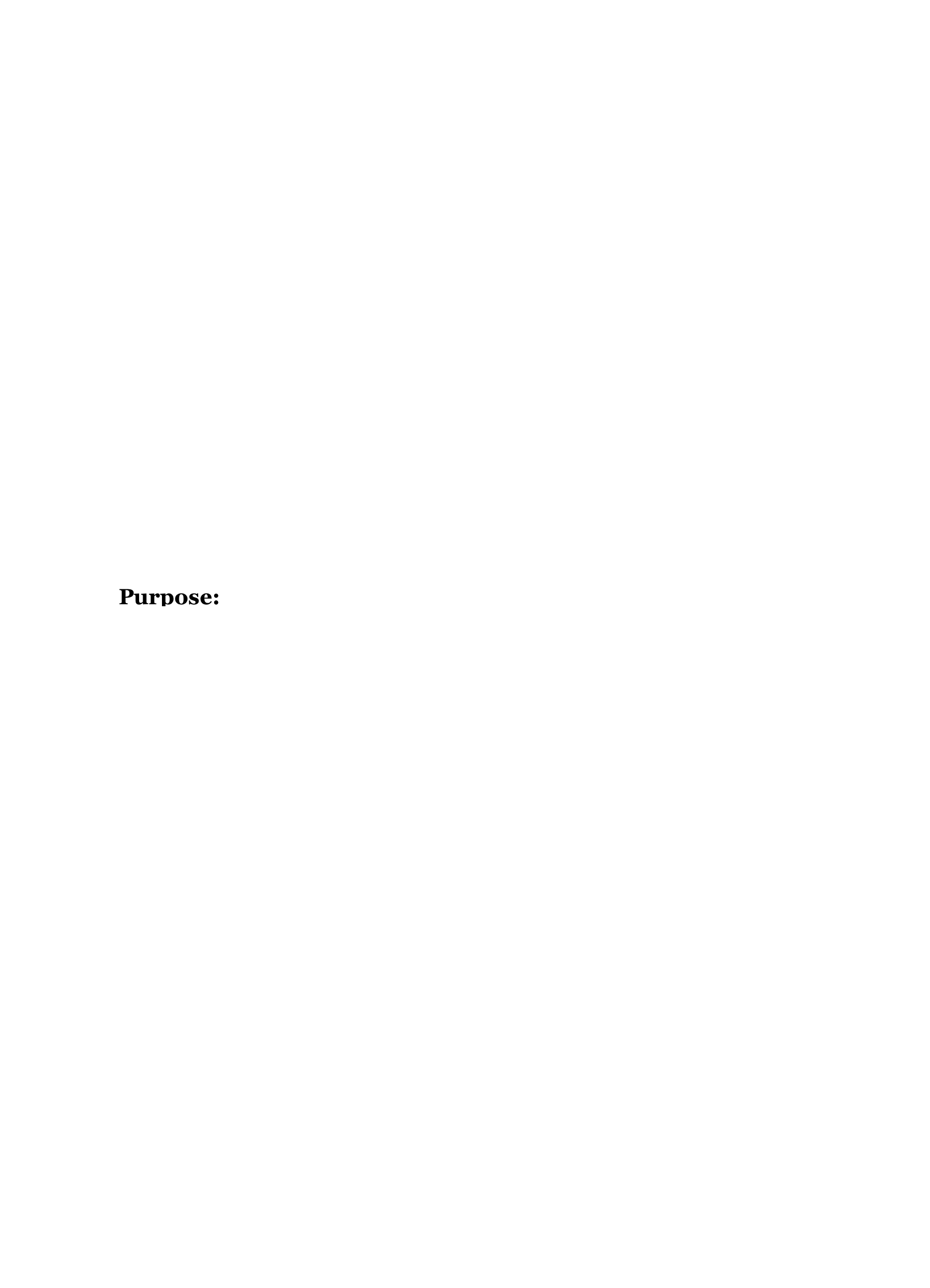 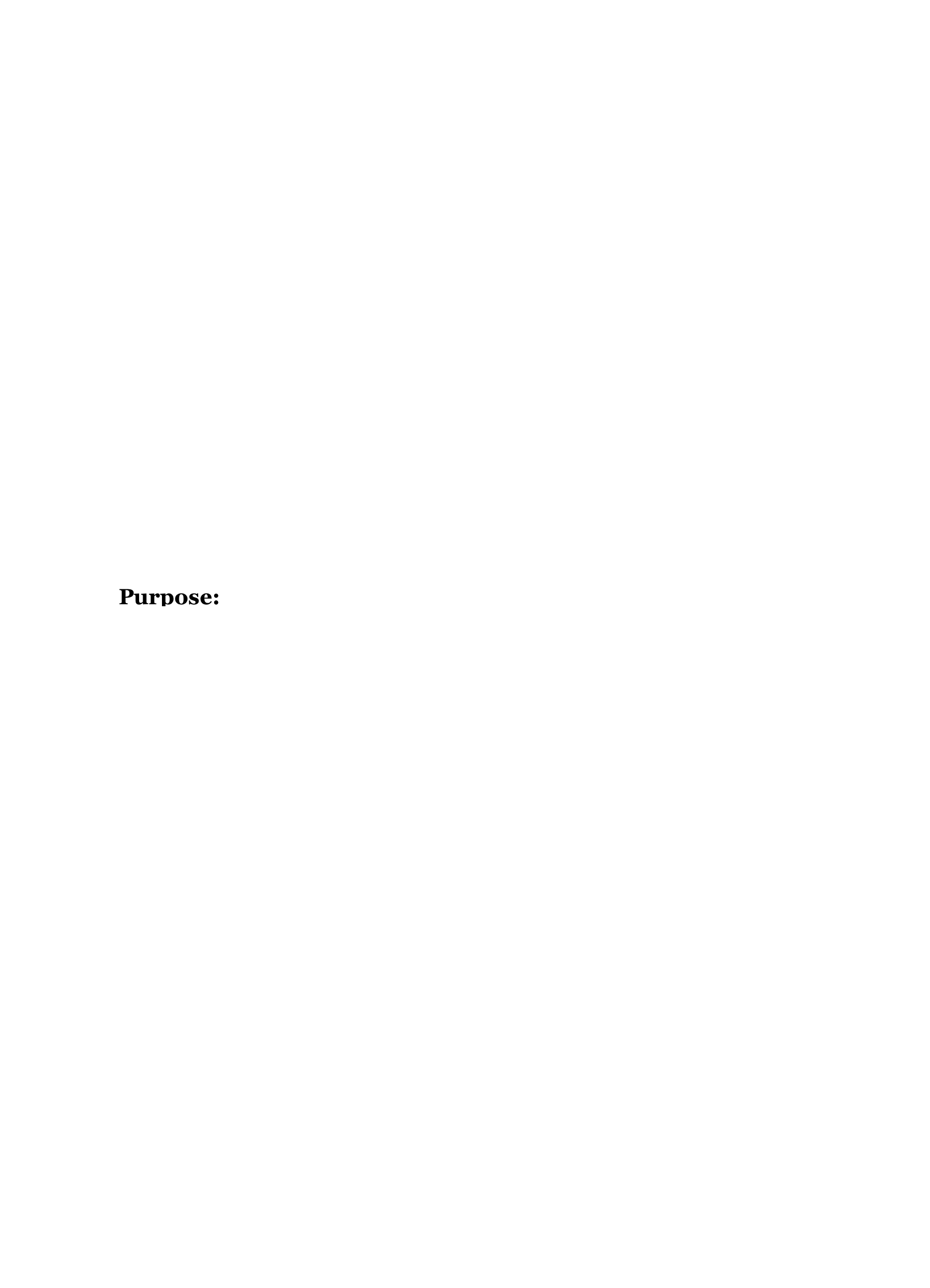 